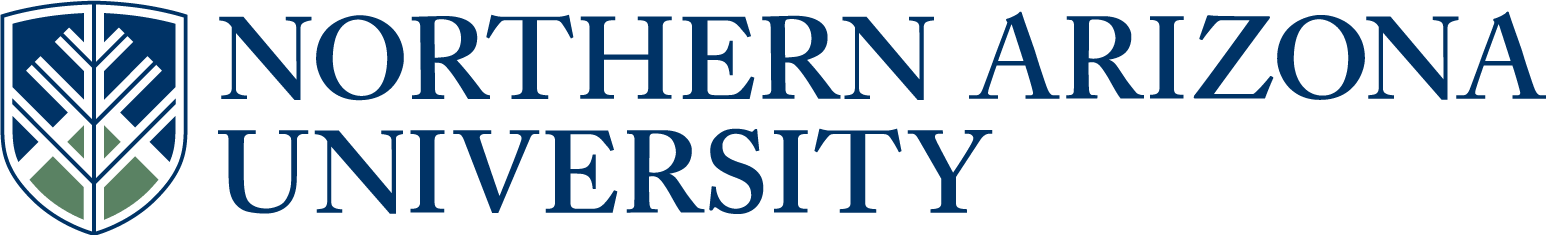 UCC/UGC/ECCCProposal for New Academic PlanIf this new plan is not listed in the current NAU academic program inventory, then you must first complete the “Proposal to establish a New Degree” form. All Plans with NCATE designation, or plans seeking NCATE designation, must include an NCATE Accreditation Memo of Approval from the NAU NCATE administrator prior to college curricular submission.UCC proposals must include an 8-term plan.UGC proposals must include a program of study.6.  Justification for the new plan or certificate, including how the need for the plan was determined.  Please also address how it is designed to meet local market, professional requirements, employment opportunities, or other needs.The Department of Politics and International Affairs currently houses a minor program of study in International Relations and we have been asked to integrate Global Studies, which is a school-wide minor, into our existing curriculum.  There are similarities in the programs, but there are also important distinctions.  It is the goal of this new program to maintain the global focus of the core curriculum of the International Relations minor, which has many commonalities with Global Studies, and to institute the distinctive curriculum additions of Global Studies. 7.  Student learning outcomes of the plan.  If structured as plan/emphasis, include for both core and emphasis. (Resources, Examples & Tools for Developing Effective Program Student Learning Outcomes).Content- Minors will explore contemporary political dynamics, peoples of the world, and how stresses between them affect international growth, stability, economics and peace.Skills- Scientific Inquiry and Critical Thinking. Students will develop scientific reasoning and problem-solving skills with broad approaches from the social sciences.- Ethical and Social Responsibility.  Students will develop an appreciation for global social problems, ethical responsibility in the approach to presenting alternatives solutions.- Effective Writing and Oral Communication Skills. Students will be able to demonstrate competence in written, oral, and interpersonal communication skills that are appropriate for a larger public.  Attitudes- Minors will understand the expectations of working effectively within a global community8.  Academic Catalog text and requirements:       8a. Text to be displayed on the Career tab in the academic catalog (max 3 paragraphs):What Can I Do with a International Studies Minor? This interdisciplinary minor provides you with an opportunity to design a program ofstudy emphasizing the global community.  This minor can involve study abroad experiences, sustainability, ecosystems or even tourism. It is also affiliated with theGlobal Village Learning Community. With your advisor, you can choose an array ofclasses to meet your individual needs.     8b. Text to be displayed on the Overview tab in the academic catalog (max 3 paragraphs):In addition to University Requirements:Complete individual plan requirements.Please note that you may be able to use some courses to meet more than one requirement. Contact your advisor for details.     8c. Plan requirements to be displayed on the “Details” tab in the academic catalog:Minor RequirementsSBS 101 (3 units)Select two from the following (6 units):POS 120, POS 335, POS 360, POS 361, POS 362, POS 364, POS 366, POS 370,POS 372, POS 374, POS 380, POS 456, POS 480, POS 482 Select three from the following (9 units):AIS 304ANT 102, ANT 103, ANT 105, ANT 301, ANT 340CCJ 312, CCJ 315, CCJ 341,CCJ 385, CCJ 395 ES 300FOR 255GSP, 240, GSP 241, GPS 276PRM 300SOC 415WGS 260, WGS 360May substitute one course with a semester abroad or an internship approved by a faculty advisor.Be aware that some courses may have prerequisites that you must also take. For prerequisite information click on the course or see your advisor.     8d. Attributes to be displayed on the Overview tab in the academic catalog:9.  NCATE designation, if applicable:   11. Will this proposal impact other plans, sub plans, or course offerings, etc.?                                                                                                                                     Yes        No       If yes, describe the impact and include a letter of response from each impacted academic unit. Please see attached support from:  AIS, ANT, CCJ, ES, FOR, GSP, PRM, SOC, WGS Answer 12-13 for UCC/ECCC only:12.  A major is differentiated from another major by required course commonality:  24 units of the          required credit hours of a major must be unique, (i.e. not common or not dual use as a required        element in another major), to that major.  Does this plan have 24 units of unique required        credit?                                                                                                                    Yes       No                                                                                                                                  13.  Minor: A planned group of courses from one or more subject matter areas consisting of at least          18 hours and no more than 24 hours.  At least 12 hours of the minor must be unique to that minor        to differentiate it from other minors.                                                                                                        Does this minor have 12 units of unique required credit?                                      Yes       No                                                                                                                     Answer 14-15 for UGC only:14.  If this is a non-thesis plan, does it require a minimum of 24 units of formal graded coursework?                                                                                                                                                                                                                                                   Yes       No        If no, explain why NAU should establish the plan.15.  If this is a thesis plan, does it require a minimum of 18 units of formal graded coursework?                                                                                                                                                                                                                                                   Yes       No        If no, explain why NAU should establish the plan.Approved as submitted:                                       Yes      No           Approved as modified:                                         Yes      No  Approved as submitted:                                       Yes      No         Approved as modified:                                         Yes      No  	From: Stephen A. Nuno [mailto:stephenanuno@gmail.com] 
Sent: Wednesday, November 13, 2013 10:18 PM
To: James A Allen
Cc: Stuart S Galland
Subject: request for support of new global studies minorHello,Attached is a letter requesting support from your school for a new minor we are developing. Your support would be appreciated. Thank youStephen A. Nuño, PhDDepartment of Politics and International AffairsFrom: James A Allen 
Sent: Thursday, November 14, 2013 8:08 AM
To: Stephen Andrew Nuno - External
Cc: Stuart S Galland
Subject: RE: request for support of new global studies minorDr. Nuño,I have reviewed the proposal for a Global Studies minor, which includes the possible use of FOR 255, International Wildlife Issues.  I believe this course is an appropriate option for this minor, and we intend to offer the course annually.  Currently, it is being taught strictly as an on-line course.Although our forestry students are not required to complete a minor, I can imagine that some of them might still want to do so.  I definitely support the idea of the minor, as well as the use of our forestry course.Best wishes,JimJames A. Allen, Professor and Executive DirectorSchool of ForestryCollege of Engineering, Forestry and Natural SciencesNorthern Arizona UniversityP.O. Box 15018Flagstaff, AZ 86011-5018Office Phone: 928-523-5894Fax: 928-523-1080School of ForestryFrom: Stephen A. Nuno [stephenanuno@gmail.com]
Sent: Wednesday, November 13, 2013 10:38 PM
To: Karla B Hackstaff
Cc: Stuart S Galland
Subject: Request for support for new minor in Global StudiesHello, Attached is a letter requesting support from your department for a new minor we are developing. Your support would be appreciated. Thank youStephen A. Nuño, PhDDepartment of Politics and International AffairsUndergraduate CoordinatorFrom: Karla B Hackstaff 
Sent: Friday, November 15, 2013 2:30 PM
To: Stephen Andrew Nuno - External
Cc: Stuart S Galland; Arianne Lynne Burford; Carly Michelle Long; Frances Julia Riemer; Julie A Schutten; Joseph C Wegwert; Karla B Hackstaff; Kurt Thomas MacMillan; Michelle A Jelinek; Mara E Reisman; Marybeth Foushee; Nancy Louise Paxton; Sanjam Ahluwalia; Bethany Richter
Subject: RE: Request for support for new minor in Global StudiesHi Stephen, Here is the letter of support, in case I didn't send it already :)Wish you well with your minor.Best,KarlaKarla B. Hackstaff, Ph.D.Director, Women's and Gender Studiesand Professor of SociologyBox 5695SBS West, Bldg 70, Suite 100cFlagstaff, AZ 86011Phone:  928-523-2920Fax: 928-523-5560 From: Ricardo Guthrie <Ricardo.Guthrie@nau.edu>
Date: December 6, 2013 at 3:16:12 PM MST
To: Stephen A. Nuño <stephenanuno@gmail.com>
Cc: Fred Solop <Fred.Solop@nau.edu>, Ethnic Studies Steering Committee <ES@lists.nau.edu>
Subject: ES Support for "Global Studies" minorHi Stephen:Yes, we also endorse PIA's creation of the Global Studies minor, but were concerned about the impact on the International Relations minor within PIA.  I know that you have already considered the connection between these two minors, and we support your dept. going forward with your proposal (The history of the Global Studies minor was presented to us by Mark Beeman, and we understand that the new proposal will remedy some potential conflicts).As far as ES courses that may be useful for the Global Studies minor, please also include ES 392: "Topics in Global Race and Ethnic Diversity", in addition to ES 300 "Global Race and Ethnic Relations".Please let us know if you need additional information.  I have cc'ed the ES Steering Committee, and the chair of the ES curriculum committee, Mary Roaf.all the best, RicardoRicardo Guthrie, Ph.D.Assistant ProfessorEthnic StudiesP.O. Box 15320Flagstaff, AZ 86011-5320928-523-5946ricardo.guthrie@nau.eduFrom: Kelley Ann Hays-Gilpin <Kelley.Hays-Gilpin@nau.edu>
Date: December 10, 2013 at 7:55:55 AM MST
To: Stephen Andrew Nuno <Stephen.Nuno@nau.edu>
Subject: Anthropology's support for International studies minorDear Dr. Nuno:

The Department of Anthropology enthusiastically supports the proposed International Studies minor. This is a great fit for our students. We will welcome IS students into the anthropology classes listed in the proposal.

Sincerely,

Kelley Hays-Gilpin
incoming chair of Anthropology1.  College:Social and Behavioral SciencesSocial and Behavioral SciencesSocial and Behavioral Sciences2.  Academic Unit:2.  Academic Unit:2.  Academic Unit:Politics and International Affairs3.  Academic      Plan Name:3.  Academic      Plan Name:International Studies MinorInternational Studies Minor4.  Emphasis:4.  Emphasis:N/AN/A5.  Plan proposal:  New Plan    New EmphasisMinimum Units for Completion18GPA CRequiredNot RequiredOptional Recommended  Additional Admission                      Requirement  Additional Admission                      Requirement  Additional Admission                      Requirement  Additional Admission                      Requirement  Additional Fees/Program Fees  Additional Fees/Program Fees  Additional Fees/Program Fees  Additional Fees/Program Fees Arizona        Certification/Endorsement Arizona        Certification/Endorsement Arizona        Certification/Endorsement Arizona        Certification/Endorsement  Comprehensive Exam  Comprehensive Exam  Comprehensive Exam  Comprehensive Exam  Dissertation  Dissertation  Dissertation  Dissertation Emphasis, Minor, Certificate Emphasis, Minor, Certificate Emphasis, Minor, Certificate Emphasis, Minor, Certificate  Fieldwork Experience Fieldwork Experience  Fieldwork Experience  Fieldwork Experience  Foreign Language  Foreign Language  Foreign Language  Foreign Language  Legislative Internship  Legislative Internship  Legislative Internship  Legislative Internship  Oral Defense  Oral Defense  Oral Defense  Oral Defense  Research  Research  Research  Research  Study Abroad  Study Abroad  Study Abroad  Study Abroad  Student Teaching/Supervised         Teaching  Student Teaching/Supervised         Teaching  Student Teaching/Supervised         Teaching  Student Teaching/Supervised         Teaching  Thesis  Thesis  Thesis  Thesis  Initial Plan  Advanced Plan  Advanced Plan  Advanced Plan  Advanced Plan  Remove Designation  Remove Designation10.  Effective beginning  FALL:10.  Effective beginning  FALL:10.  Effective beginning  FALL:20142014         See effective dates calendar         See effective dates calendar         See effective dates calendar         See effective dates calendarFLAGSTAFF MOUNTAIN CAMPUSScott Galland 12/2/2013Reviewed by Curriculum Process AssociateDateApprovals:Department Chair/Unit Head (if appropriate)DateChair of college curriculum committeeDateDean of collegeDateFor Committee use only:UCC/UGC ApprovalDateEXTENDED CAMPUSESReviewed by Curriculum Process AssociateDateApprovals: Academic Unit HeadDateDivision Curriculum Committee (Yuma, Yavapai, or Personalized Learning)DateDivision Administrator in Extended Campuses (Yuma, Yavapai, or Personalized Learning)DateFaculty Chair of Extended Campuses Curriculum Committee (Yuma, Yavapai, or Personalized Learning)DateChief Academic Officer; Extended Campuses (or Designee)Date